Pielikums Nr.1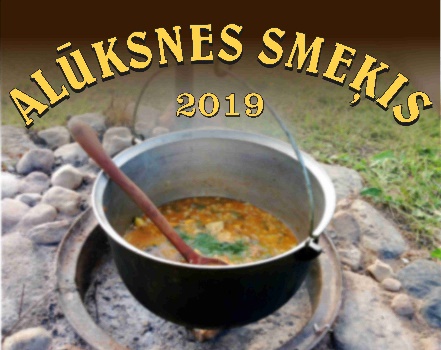 PieteikumsZupas festivālam “Alūksnes smeķis” (Alūksne, 2019. gada 3. augusts)________________________________________________________________Komanda           _________________________________________________________________(Kontaktpersona)_________________________________________________________________                                           (telefons e-pasts)           _________________________________________________________________					 Zupas veids un nosaukumsKomandas dalībnieku skaits_________Nepieciešams galds (minēt skaitu)  __________Nepieciešams statīvs ______________2019. gada ……………………………………..